Castle Point Association of Voluntary Services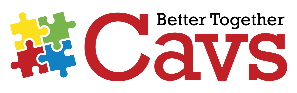 Meeting Space – Booking FormPlease read the terms and conditions for the hire of the room prior to completing this form.I accept the terms and conditions for use of the meeting roomSigned: ________________________________________Position: _______________________________________Date: __________________________________________Please return this form to:Castle Point Association of Voluntary Service, The White House, Behind the Council Offices, Kiln Road, Benfleet SS7 1BU, 01268 214000 or email: meetingrooms@cavsorg.uk Name of OrganisationContact NameContact NumberContact EmailWhich meeting space would you like to book? (photos of the room are on the website)Option 1 – Board Room (Seats up to 14 people)Option 2 – Classroom Style (Seats up to 16 people)Option 3 – Theatre Style (Seats up to 20 people)Please allow for set-up and departure time within the booking you are requesting.The Room will need to be vacated by the time stipulated, due to other potential bookings.Which meeting space would you like to book? (photos of the room are on the website)Option 1 – Board Room (Seats up to 14 people)Option 2 – Classroom Style (Seats up to 16 people)Option 3 – Theatre Style (Seats up to 20 people)Please allow for set-up and departure time within the booking you are requesting.The Room will need to be vacated by the time stipulated, due to other potential bookings.When would you like to use the room?When would you like to use the room?DateTime fromTime toDateTime fromTime toDateTime fromTime toDateTime fromTime toDateTime fromTime toWhich office facilities do you require?Access to Wi-FiLarge television screen (with VGA/HDMI Connectors, speaker facility available)Extension leadA1 Flip Chart (additional charge for paper and pens)Buffet Menu (additional charges will apply, prices upon request)Other – please specify: (additional charges may apply)Which office facilities do you require?Access to Wi-FiLarge television screen (with VGA/HDMI Connectors, speaker facility available)Extension leadA1 Flip Chart (additional charge for paper and pens)Buffet Menu (additional charges will apply, prices upon request)Other – please specify: (additional charges may apply)Invoice DetailsInvoice DetailsTo whom should the invoice be sent?To whom should the invoice be sent?Name:Email Address:Contact Number:Phone Number:Postal Address:Office Use OnlyDate form received:________________________________________________Room available:___________________________________________________Charges applied:__________________________________________________Any additional information: